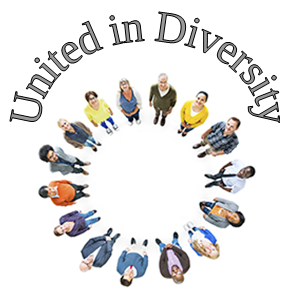 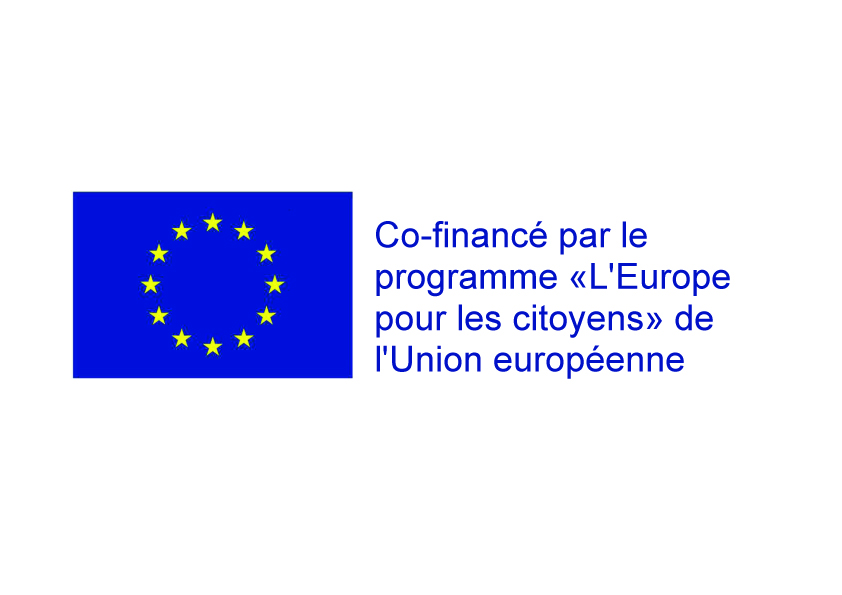       PROGRAMME      EUROPE FOR CITIZENS      (L’Europe pour les citoyens)UNITED IN DIVERSITY  (Unis dans la diversité)QuestionnaireA retourner avant le 15 septembre 2017         par courriel : pertuis.este@gmail.comOu  par courrier postal : MCA 167, rue Résini Pertuis
 A l’attention du Comité de Jumelage Pertuis-EsteOu  à remettre, le 9 septembre, au stand du comité de jumelage Pertuis-Este lors de la journée des associations de PertuisQUESTION 1Dans quel domaine pensez-vous que l'UE apporte des avantages concrets à notre vie et à votre ville et à votre région?QUESTION 2Dans quel domaine pensez-vous que l'UE ne devrait pas être impliquée dans votre vie?QUESTION 3Dans quel domaine l'UE devrait-elle faire davantage pour améliorer votre vie et comment?QUESTION 4Quelles sont les principales préoccupations que vous souhaitez partager avec les représentants des institutions de l'UE?QUESTION 5Quels sont les deux problèmes de votre ville et de votre région?QUESTION 6Quel est le niveau politique sur lequel vous avez le plus d’influence ?QUESTION  7Pensez-vous qu'il existe une solidarité suffisante entre les membres de l'UE?Sinon, comment les pays européens devraient-ils faire preuve d'une plus grande solidarité? (Par ordre de priorité)QUESTION 8"Au début du XXe siècle, les Européens représentaient 20% de l'humanité, maintenant 7%, et à la fin du XXIe siècle, nous serons 4% de 10 milliards. Actuellement, nous sommes une partie importante de l'économie mondiale, 25 % du produit intérieur brut (PIB), dans dix ans, le PIB sera de 15% et, dans 20 ans, aucun pays membre de l'UE ne sera membre du G7"(Jean-Claude Junker)À votre avis:QUESTION 9La citoyenneté européenne, selon vous, signifie que:QUESTION 10Visibilité sur les actions de l'UE. Pensez-vous que:STATISTIQUESÂgeGenre